Российская ФедерацияИркутская областьЗиминский район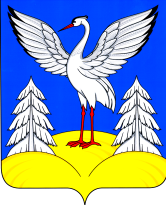 Батаминское муниципальное образованиеДумаРЕШЕНИЕот 21  мая  2020 года                                    №  104                                          с. БатамаО согласовании перечня имущества, находящегося в муниципальной собственности Зиминского районного муниципального образования,подлежащего передаче в муниципальную собственностьБатаминского  муниципального образованияВ целях исполнения Федерального закона от 06.10.2003г. № 131-ФЗ "Об общих принципах организации местного самоуправления в Российской Федерации", руководствуясь Законом Иркутской области от 16.05.2008г. № 14-оз "Об отдельных вопросах разграничения имущества, находящегося в муниципальной собственности, между муниципальными образованиями Иркутской области", Уставом Батаминского муниципального образования,  Дума Батаминского муниципального  образованияР Е Ш И Л А:1. Согласовать перечень имущества, находящегося в муниципальной собственности Зиминского районного муниципального образования, подлежащего передаче в муниципальную собственность Батаминского  муниципального образования согласно приложению.2. Настоящее решение подлежит  официальному опубликованию  в информационно-аналитическом издании Батаминского муниципального образования  муниципальной газете «Родник» и размещению на официальном сайте администрации Батаминского муниципального образования  www.batama.ru.3. Настоящее решение вступает в силу со дня его подписания.         4. Контроль за исполнением настоящего решения  оставляю за собой.Глава Батаминского муниципального образования,                                  Председатель Думы                                                                                                  Ю. В. Белик 